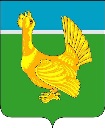 Администрация Верхнекетского районаПОСТАНОВЛЕНИЕОб установлении и исполнении расходного обязательства муниципального образования Верхнекетский район Томской области на проведение комплексных кадастровых работ на территории Верхнекетского района Томской области на 2023 год В соответствии со статьей 86 Бюджетного кодекса Российской Федерации,  решением Думы Верхнекетского района от 29.12.2022 № 62 «О местном бюджете муниципального образования Верхнекетский район Томской области на 2023 год и на плановый период 2024 и 2025 годов», Порядком предоставления и распределения субсидий из областного бюджета местным бюджетам на проведение комплексных кадастровых работ на территории Томской области, утвержденным постановлением Администрации Томской области от 20.09.2019 № 328а, постановлением Администрации Верхнекетского района от 05.06.2013 № 627 «Об утверждении муниципальной программы «Устойчивое развитие сельских территорий Верхнекетского района», постановляю:1. Установить расходное обязательство муниципального образования Верхнекетский район Томской области на проведение комплексных кадастровых работ на территории Верхнекетского района Томской области на 2023 год в сумме 431 971,55 рублей, в том числе:1) за счет средств субсидии из областного бюджета на проведение комплексных кадастровых работ на территории Томской области в рамках государственной программы «Эффективное управление государственным имуществом Томской области», утвержденной постановлением Администрации Томской области от 20.09.2019 № 328а (далее - Субсидия), в сумме 426 620,47 рублей, в том числе:за счет средств федерального бюджета в сумме 341 961,21 рублей; за счет средств областного бюджета в сумме 84 659,26 рублей;2) за счет средств местного бюджета муниципального образования Верхнекетский район Томской области на проведение комплексных кадастровых работ в рамках муниципальной программы «Устойчивое развитие сельских территорий Верхнекетского района», утвержденной постановлением Администрации Верхнекетского района от 05.06.2013 № 627, в сумме 5 351,08 рублей (далее-средства местного бюджета).2. Исполнение расходного обязательства осуществляет Администрация Верхнекетского района. Контроль за целевым использованием Субсидии и средств местного бюджета, за достижением целевого значения показателей результативности использования Субсидии осуществляет Управление по распоряжению муниципальным имуществом и землей Администрации Верхнекетского района.3. Администрации Верхнекетского района представлять в Департамент по управлению государственной собственностью Томской области (далее - Департамент) отчеты об использовании Субсидии по формам и в сроки, установленные соглашением с Департаментом.4. В случае наличия остатка Субсидии Администрация Верхнекетского района обеспечивает возврат Субсидии в неиспользованной части в установленном бюджетным законодательством порядке.5.  Признать утратившими силу постановления Администрации Верхнекетского района: от 18.02.2022 № 168 «Об установлении и исполнения расходного обязательства муниципального образования Верхнекетский район Томской области на проведение комплексных кадастровых работ на территории Верхнекетского района Томской области на 2022 год»;от 28.04.2022 № 429 «О внесении изменений в постановление Администрации Верхнекетского района от 18.02.2022 № 168 «Об установлении и исполнения расходного обязательства муниципального образования Верхнекетский район Томской области на проведение комплексных кадастровых работ на территории Верхнекетского района Томской области на 2022 год»;от 27.06.2022 № 614 «О внесении изменений в постановление Администрации Верхнекетского района от 18.02.2022 № 168 «Об установлении и исполнения расходного обязательства муниципального образования Верхнекетский район Томской области на проведение комплексных кадастровых работ на территории Верхнекетского района Томской области на 2022 год».6. Опубликовать настоящее постановление в информационном вестнике Верхнекетского района «Территория» и разместить на официальном сайте Администрации Верхнекетского района. 7. Настоящее постановление вступает в силу со дня его официального опубликования и распространяет своё действие на правоотношения, возникшие с   20 апреля 2023 года.  Глава Верхнекетского района                                                                      С.А. АльсевичТимохин В.В.______________________________________________________________________________________Дело-2, УФ – 1, бух. адм.-1, УРМИЗ - 1.16 мая 2023 г.р.п. Белый ЯрВерхнекетского района Томской области  № 401      